Publicado en Sabadell el 19/04/2024 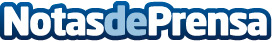 Finques Gràcia Centre estrena nuevo sitio web con las ayudas del Kit DigitalLa reconocida inmobiliaria Finques Gràcia Centre anuncia el lanzamiento de su nuevo sitio web, diseñado para brindar una experiencia inmersiva y accesible a todos aquellos que buscan soluciones inmobiliarias integralesDatos de contacto:CarlosOnlinevalles937685249Nota de prensa publicada en: https://www.notasdeprensa.es/finques-gracia-centre-estrena-nuevo-sitio-web_1 Categorias: Inmobiliaria Cataluña Otros Servicios Oficinas Webinars Digital http://www.notasdeprensa.es